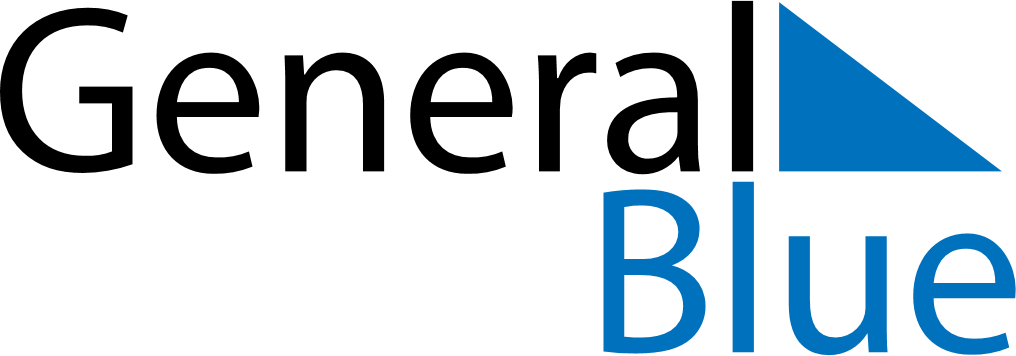 August 2018August 2018August 2018PhilippinesPhilippinesSUNMONTUEWEDTHUFRISAT12345678910111213141516171819202122232425Feast of the Sacrifice (Eid al-Adha)
Ninoy Aquino Day262728293031National Heroes’ Day